La mort vient de nous reprendre ce que la vie nous avait donné de plus précieux… elle est venue chercher notre fils. Tout doucement sans faire de bruit, il est parti pour le plus long des voyages d’où il ne reviendra jamais.Par delà les chagrins, nous garderons en mémoire ses sourires ainsi que les bons et doux moments passés  avec lui.Puissions-nous un jour être à nouveau réunis.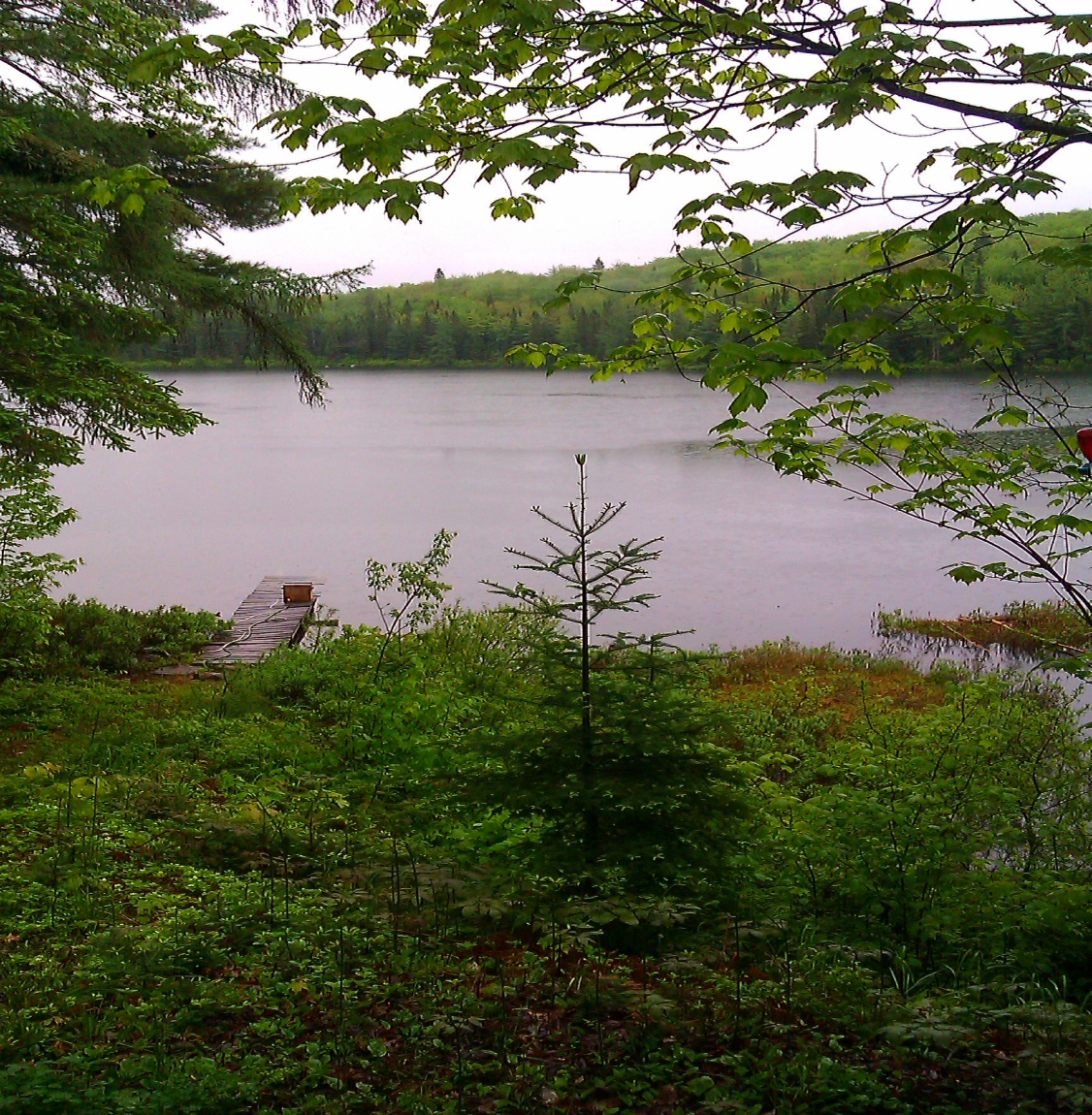 